Dalton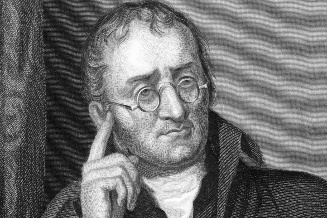 Nom : DaltonNom complet : John Dalton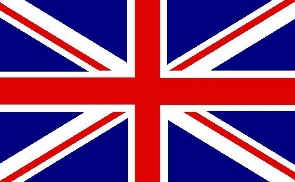 Nationalité : AnglaisPériode de temps : 6 Septembre 1766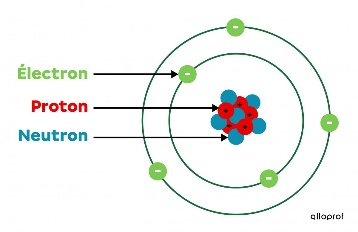 Découverte : la théorie atomique